v sobotu 19. června 2021 se uskuteční na fotbalovém hřištiDĚTSKÉ ODPOLEDNEplné her 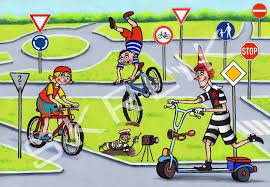 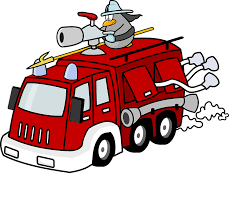 hry a soutěžemalovánídopravní hřištěhasiči s pěnouobčerstvení zajištěno                   Začátek je v 15,00hod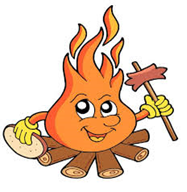 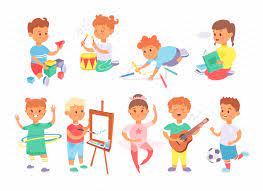 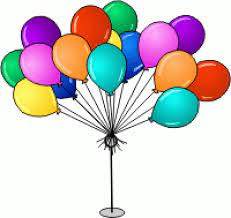 